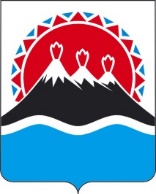 П О С Т А Н О В Л Е Н И ЕГУБЕРНАТОРА КАМЧАТСКОГО КРАЯ                   г. Петропавловск-КамчатскийПОСТАНОВЛЯЮ:1. Признать утратившими силу постановление Губернатора Камчатского края от 11.03.2020 № 31 «О внесении изменений в постановление главы администрации Камчатской области от 14.11.1995 № 268 «Об организации зоологического заказника «Олений Дол». 2. Настоящее постановление вступает в силу через 10 дней после дня его официального опубликования.ПОЯСНИТЕЛЬНАЯ ЗАПИСКАк проекту постановления Губернатора Камчатского края «О признании утратившим силу постановления Губернатора Камчатского края»Настоящий проект разработан в связи с разработкой проекта постановления Правительства Камчатского края «О государственном природном заказнике регионального значения «Олений Дол» и системными изменениями управленческой структуры органов государственной власти Камчатского края.В соответствии с постановлением Правительства Камчатского края от 06.06.201  233-П «Об утверждении порядка проведения оценки регулирующего воздействия проектов нормативных правовых актов Камчатского края и экспертизы нормативных правовых актов Камчатского края» проект не подлежит оценке регулирующего воздействия.[Дата регистрации]№[Номер документа]О признании утратившим силу постановления Губернатора Камчатского края Губернатор Камчатского края[горизонтальный штамп подписи 1]В.В. Солодов